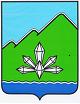 АДМИНИСТРАЦИЯ ДАЛЬНЕГОРСКОГО ГОРОДСКОГО ОКРУГАПРИМОРСКОГО КРАЯПОСТАНОВЛЕНИЕ ________________                           г. Дальнегорск                               № _______О внесении изменений в постановление администрацииДальнегорского городского округа от 15.09.2021 № 906-па «Об утверждении муниципальной программы«Обеспечение доступным жильем жителейДальнегорского городского округа»В соответствии с Федеральным законом от 06.10.2003 № 131-ФЗ «Об общих принципах организации местного самоуправления в Российской Федерации», в целях реализации государственной программы Приморского края «Обеспечение доступным жильем и качественными услугами жилищно-коммунального хозяйства населения Приморского края» на 2020-2027 годы», утвержденной постановлением Администрации Приморского края от 30.12.2019 № 945-па, руководствуясь Уставом Дальнегорского городского округа, администрация Дальнегорского городского округа ПОСТАНОВЛЯЕТ:Внести в постановление администрации Дальнегорского городского округа от 15.09.2021 № 906-па «Об утверждении муниципальной программы «Обеспечение доступным жильём жителей Дальнегорского городского округа» (в редакции от 16.05.2022 № 577-па) изменения, изложив паспорт и приложения № 6, 7 муниципальной программы «Обеспечение доступным жильем жителей Дальнегорского городского округа» в новой редакции (прилагается). Разместить настоящее постановление на официальном сайте Дальнегорского городского округа.Контроль за исполнением настоящего постановления возложить на заместителя главы администрации по вопросам жилищно-коммунального хозяйства Дальнегорского городского округа.Глава Дальнегорского городского округа                                                                             	     А.М. Теребилов